Publicado en Lleida el 24/05/2017 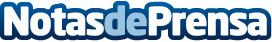 Pistas de hielo: el mejor atractivo familiar para un eventoLas ferias estacionales, los eventos promocionales y otras muchas celebraciones al aire libre cuentan como gran aliciente con las pistas de patinaje sobre hielo. Se trata de un añadido que resulta rentable por su capacidad de atraer a un espectro amplio de público y generar conversaciónDatos de contacto:SaulNota de prensa publicada en: https://www.notasdeprensa.es/pistas-de-hielo-el-mejor-atractivo-familiar Categorias: Entretenimiento Ocio para niños http://www.notasdeprensa.es